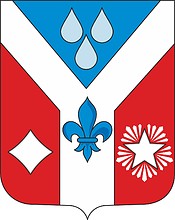 	Периодическое печатное издание муниципального образования Гавриловский сельсовет Саракташского района Оренбургской области Информационный бюллетень «Гавриловский сельсовет»28 июля 2023 года№ 2СОДЕРЖАНИЕ1. Постановление администрации Гавриловского сельсовета Саракташского района Оренбургской области от 28.07.2023 № 32-п «О проведении публичных слушаний по обсуждению проекта Генерального плана и проекта внесения изменений в Правила землепользования и застройки муниципального образования Гавриловский сельсовет Саракташского района Оренбургской области» 2. Решение Совета депутатов муниципального образования Гавриловский сельсовет Саракташского района Оренбургской области от 06.07.2023 № 88 «О внесении изменений в Положение о содержании мест захоронений  и организации ритуальных услуг на территории муниципального образования Гавриловский сельсовет Саракташского района Оренбургской области,  утверждённое решением Совета депутатов муниципального образования Гавриловский сельсовет Саракташского района Оренбургской области от 10.08.2017 № 66»3. Решение Совета депутатов муниципального образования Гавриловский сельсовет Саракташского района Оренбургской области от 06.07.2023 № 89 «Об утверждении порядка выдачи разрешения на произведение перезахоронения»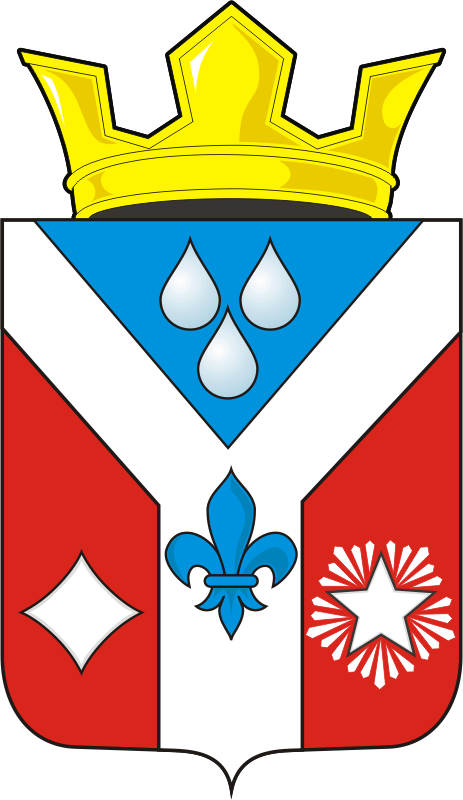 АДМИНИСТРАЦИЯ ГАВРИЛОВСКОГО СЕЛЬСОВЕТА САРАКТАШСКОГО РАЙОНА ОРЕНБУРГСКОЙ ОБЛАСТИП О С Т А Н О В Л Е Н И Е_________________________________________________________________________________________________________28.07.2023 				с. Гавриловка				№ 32-пРуководствуясь статьями  8, 24, 28 Градостроительного кодекса Российской Федерации, статьями 14, 28 Федерального закона Российской федерации от 06.10.2003 № 131-ФЗ «Об общих принципах организации местного самоуправления в Российской Федерации», Уставом муниципального образования Гавриловский сельсовет Саракташского района Оренбургской области, Положением об организации и проведении публичных слушаний или общественных обсуждений в сельском поселении Гавриловский сельсовет Саракташского района Оренбургской области, утвержденным решением Совета депутатов муниципального образования Гавриловский сельсовет Саракташского района Оренбургской области от 10.11.2022 № 64 (в редакции решения Совета депутатов от 20.06.2023 № 85)1. Провести публичные слушания 28 августа 2023 года в 18-00 ч. в ДК села Гавриловка по адресу: Оренбургская область, Саракташский район, село Гавриловка, ул. Правды, дом 8 – по обсуждению  проекта Генерального плана и проекта внесения изменений в Правила землепользования и застройки муниципального образования Гавриловский сельсовет Саракташского района Оренбургской области.	2. Обнародовать проект Генерального плана и проект внесения изменений в Правила землепользования и застройки муниципального образования Гавриловский сельсовет Саракташского района Оренбургской области (далее - Проект) на стенде в здании ДК села Гавриловка, разместить Проект на официальном сайте администрации муниципального образования Гавриловский сельсовет Саракташского района Оренбургской области (http://admgavrilovka.ru). 3. Образовать рабочую группу для организации и проведения публичных слушаний по обсуждению проекта Генерального плана и проекта внесения изменений в Правила землепользования и застройки муниципального образования Гавриловский сельсовет Саракташского района Оренбургской области согласно приложению к настоящему постановлению. 4. Свои предложения, замечания, дополнения по вопросу, указанному в п.1 настоящего постановления, заинтересованные лица вправе направлять до 27 августа 2023 года в администрацию Гавриловского сельсовета по адресу: Оренбургская область, Саракташский район, село Гавриловка, ул. Правды, д. 8 (кабинет специалиста администрации сельсовета, тел. 24- 0- 34). 5. Настоящее постановление вступает в силу с момента подписания, подлежит опубликованию в информационном бюллетене «Гавриловский сельсовет» и размещению на официальном сайте администрации муниципального образования Гавриловский сельсовет Саракташского района Оренбургской области (http://admgavrilovka.ru).6. Контроль за выполнением данного постановления оставляю за собой. Глава  Гавриловского сельсовета           			                                                                                     Е.И. ВарламоваРазослано: прокуратуре района, членам рабочих групп, в делоСоставрабочей группы по обсуждению проекта Генерального плана и проекта внесения изменений в Правила землепользования и застройки муниципального образования Гавриловский сельсовет Саракташского района Оренбургской областиСОВЕТ ДЕПУТАТОВ муниципального образования Гавриловский сельсовет Саракташского района оренбургской областиЧЕТВЕРТЫЙ созывР Е Ш Е Н И ЕДвадцать восьмого внеочередного заседания Совета депутатовГавриловского сельсовета Саракташского района Оренбургской области четвертого созыва06.07.2023                              с. Гавриловка                                      № 88О внесении изменений в Положение о содержании мест захоронений  и организации ритуальных услуг на территории муниципального образования Гавриловский сельсовет Саракташского района Оренбургской области,  утверждённое решением Совета депутатов муниципального образования Гавриловский сельсовет Саракташского района Оренбургской области от 10.08.2017 № 66В соответствии с Федеральным законом от  06.10.2003 № 131-ФЗ «Об общих принципах организации местного самоуправления в Российской Федерации», Законом Оренбургской области от 06.09.2004 N 1421/223-III-ОЗ «О погребении и похоронном деле на территории Оренбургской области», руководствуясь Уставом муниципального образования Гавриловский сельсовет Саракташского района Оренбургской областиСовет депутатов Гавриловского сельсоветаР Е Ш И Л :1. Внести в Положение о содержании мест захоронений  и организации ритуальных услуг на территории муниципального образования Гавриловский сельсовет Саракташского района Оренбургской области, утверждённое решением Совета депутатов муниципального образования Гавриловский сельсовет Саракташского района Оренбургской области от 10.08.2017 № 66 (далее – Положение) следующие изменения и дополнения:1.1. Пункт 2.10. Раздела 2 Положения изменить и изложить в следующей редакции:«2.10. Порядок выдачи разрешения на произведение перезахоронения устанавливается отдельным решением Совета депутатов муниципального образования Гавриловский сельсовет Саракташского района Оренбургской области.».2. Настоящее решение вступает в силу после дня его официального опубликования и подлежит размещению на официальном сайте администрации муниципального образования Гавриловский сельсовет Саракташского района Оренбургской области в сети «интернет».3. Контроль за исполнением настоящего решения возложить на постоянную комиссию Совета депутатов сельсовета по мандатным вопросам, вопросам местного самоуправления, законности, правопорядка (Белоус А.В.).Глава муниципального образованияГавриловский сельсовет                                                                                                                                                                    Е.И. ВарламоваСОВЕТ ДЕПУТАТОВ муниципального образования Гавриловский сельсовет Саракташского района оренбургской областиЧЕТВЕРТЫЙ созывР Е Ш Е Н И ЕДвадцать восьмого внеочередного заседания Совета депутатовГавриловского сельсовета Саракташского района Оренбургской области четвертого созыва06.07.2023                                                с. Гавриловка                                      № 89Об утверждении порядка выдачи разрешенияна произведение перезахороненияНа основании статей 12 и 131 Конституции Российской Федерации, статьи 35 Федерального закона от 06.10.2003 N 131-ФЗ "Об общих принципах организации местного самоуправления в Российской Федерации", статьи 4.1 Закона Оренбургской области от 06.09.2004 N 1421/223-III-ОЗ «О погребении и похоронном деле на территории Оренбургской области», руководствуясь Уставом муниципального образования Гавриловский сельсовет Саракташского района Оренбургской областиСовет депутатов Гавриловского сельсовета Р Е Ш И Л :1. Утвердить порядок выдачи разрешения на произведение перезахоронения согласно приложению к настоящему решению.2. Настоящее решение вступает в силу после дня его официального опубликования и подлежит размещению на официальном сайте администрации муниципального образования Гавриловский сельсовет Саракташского района Оренбургской области в сети «интернет».3. Контроль за исполнением настоящего решения возложить на постоянную комиссию Совета депутатов сельсовета по мандатным вопросам, вопросам местного самоуправления, законности, правопорядка (Белоус А.В.).Глава муниципального образованияГавриловскийсельсовет                                                                                                                                                                   Е.И. ВарламоваПриложение к решению Совета депутатовГавриловскогосельсовета Саракташского района   Оренбургской областиот  06.07.2023 № 89Порядоквыдачи разрешения на произведение перезахоронения1. Выдача разрешения на произведение перезахоронения осуществляется в случае несоблюдения волеизъявления умершего быть погребенным на том или ином месте, по тем или иным обычаям или традициям, рядом с теми или иными ранее умершими с учетом требований, установленных частью 2 статьи 7 Закона Оренбургской области от 06.09.2004 N 1421/223-III-ОЗ "О погребении и похоронном деле на территории Оренбургской области".2. Выдача разрешения на произведение перезахоронения осуществляется в связи с обращением супруга (супруги), близких родственников (детей, родителей, усыновленных, усыновителей, родных братьев и сестер, внуков, дедушек, бабушек), иных родственников либо законного представителя умершего, при этом учитывается очередность (степень родства), за исключением случаев, для которых законодательством Российской Федерации предусмотрен иной порядок.3. Для получения разрешения на произведение перезахоронения лица, указанные в пункте 2 настоящего порядка, обращаются в администрацию муниципального образования Гавриловский сельсовет Саракташского района Оренбургской области (далее – администрация сельсовета).4. При обращении заявителями предъявляются следующие документы:1) письменное заявление на выдачу разрешения на произведение перезахоронения;2) документ, удостоверяющий личность заявителя или его представителя;3) доверенность, в случае если документы предоставляются представителем заявителя;4) письменное согласие следующих родственников: супруга, детей, родителей (в случае отсутствия волеизъявления умершего).5) копия свидетельства о смерти;6) документ, подтверждающий степень родства с умершим;7) волеизъявление умершего на погребение;8) завещание (при наличии).5. По результатам рассмотрения заявления администрация сельсовета издает постановления администрации сельсовета о разрешении на произведение перезахоронения либо направляет заявителю отказ в выдаче разрешения на произведение перезахоронения за подписью главы администрации сельсовета с указанием причин отказа.6. Общий срок рассмотрения заявления и выдачи разрешения или отказа в выдаче разрешения на произведение перезахоронения составляет не более 30 дней.7. В выдаче разрешения на произведение перезахоронения отказывается в случаях:1) отсутствия документов, предусмотренных пунктом 4 настоящего порядка;2) подачи заявления неуполномоченным лицом;3) наличия возражений лиц, указанных в пункте 2 настоящего порядка;4) отсутствия на месте погребения, указанном умершим, свободного участка земли или могилы ранее умершего близкого родственника либо ранее умершего супруга.Основания для отказа в выдаче разрешения на перезахоронение являются исчерпывающими.8. Плата за выдачу разрешения на перезахоронение не взимается.Учредители информационногобюллетеня:Совет депутатов муниципального образования  Гавриловский сельсовет Саракташского района Оренбургской области, администрация муниципального образования  Гавриловский сельсовет Саракташского района Оренбургской областиГлавный редакторВарламова Елена ИвановнаАдрес редакции, издателя, типографииОренбургская область, Саракташский район, село Гавриловка, ул.Правды, дом 8Тираж4 экземпляра, распространяется бесплатноО проведении публичных слушаний по обсуждению проекта Генерального плана и проекта внесения изменений в Правила землепользования и застройки муниципального образования Гавриловский сельсовет Саракташского района Оренбургской области Приложение к постановлению администрации Гавриловского сельсоветаСаракташского района Оренбургской областиот 28.07.2023 № 32-пВарламова Е.И.-руководитель рабочей группы, глава администрации Гавриловского сельсоветаВахитова Е.В.-секретарь рабочей группы, специалист администрации сельсоветаЧлены рабочей группы:Члены рабочей группы:Члены рабочей группы:Жанзакова А.Т.-депутат Совета депутатов Гавриловского сельсовета, председатель постоянной комиссии по бюджетной, налоговой и финансовой политике, собственности и экономическим вопросам, торговле и бытуБелоус А.В.- депутат Совета депутатов Гавриловского сельсовета, председатель постоянной комиссии по мандатным вопросам,  вопросам местного самоуправления, законности, правопорядкаЖайворонок Р.М.-депутат Совета депутатов Гавриловского сельсовета, председатель постоянной комиссии по вопросам благоустройства, по образованию, здравоохранению, социальной политике, делам молодежи, культуре и спорту Васильев С.А.Глава КФХ «Васильева С.А.» (по согласованию)Егоров В.И.Пенсионер (по согласованию)